Муниципальное бюджетное дошкольное образовательное учреждение                                   детский сад  №18 «Солнышко»           Квест-игра«В поисках витамина С»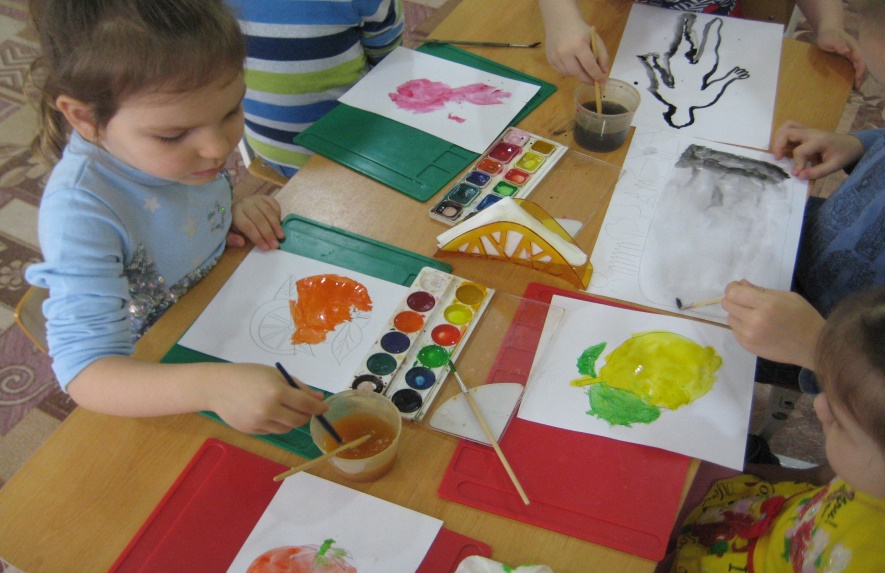 Подготовила воспитатель: Пекарская М. С.г. Приморско – Ахтарск 2018г.Цель: Сформировать у детей представление о правильном питании и здоровом образе жизни.Задачи:Расширять знание детей о «витаминах», их роли в жизни человека;Выяснить пользу и ценность витамина «С» для здоровья людей;Закрепить понятие «овощи», «фрукты», «ягоды», пользе их употребления;Воспитывать стремление к здоровому образу жизни;Участники: дети старшей группы, воспитатель.Предполагаемый результат:  У детей есть представление о витамине «С», его пользе, значении для жизни человека;  имеют знания о том, в каких овощах и фруктах наиболее высокое содержание витамина «С»; желание употреблять в пищу различные овощи и  фрукты.Материал и оборудование:  Письмо; карта; разрезные картинки (апельсин, лимон, лук, яблоко, петрушка, помидор, капуста, перец); силуэт человека; карточки с изображением (сердце, волос, кожа, ногти, печень, зонт, зубы); рисунок: сад, огород и карточки к ним (фрукты, овощи); муляжи овощей и фруктов; ключ;  «сундучок с фруктами»; воздушные шарики, контейнер от киндер-сюрприза.Подготовительный этап: В ходе реализации данного этапа происходило:- определение цели и задач, сбор информационного материала, создание условий для организации квест-игры «В поисках витамина С»;- подбор иллюстрированного материала, наглядных пособий и оборудования;- рассматривание иллюстраций, плакатов;- беседы с детьми:  «Овощи  это витамины»; «Что вкуснее таблетки или овощи?» - изготовление детьми карточек и иллюстраций квест-игры;- подбор загадок;- чтение сказки А. Н. Толстого «Золотой ключик, или Приключения Буратино».Основной этап: разработка правил и заданий к данной игре;Прохождение квест-игры: «В поисках витамина С».Завершающий этап: Расширение детских представлений, накопление и закрепление полученных знаний о витамине «С», и  о правильном питании посредствам игры.Правила игры: игра проходит по территории детского сада. Задействованы площадка,  теневые навесы, спортплощадка.Ведущий: – Ребята! Когда я сегодня пришла на работу, почтальон принес конверт. Это письмо, и адресовано оно вам. Давайте я вам его прочитаю.«Здраствуйте, ребята! Пишет вам Карабас-Барабас. В нашем театре все заболели, и Буратино, и Мальвина, и Пьеро!!! ВСЕ!!! ВСЕ!!! Даже я себя очень плохо чувствую! К нам приходил Доктор Айболит и сказал: - так как после зимы защитные функции организма ослабли, нам всем нужно кушать больше витамин, а особенно ВИТАМИНА «С»!!! и больше нечего не сказал, а оставил только записку с загадкой. Мы не можем разобраться!? ПОМОГИТЕ, ПОЖАЛУЙСТА!!! ».Ведущий: ребята поможем Карабасу-Барабасу?Загадка: Они разные на вкус!Лук, помидор, горох, есть ещё чеснок, свёкла и морковка,Картошка и капуста их подружка, Все растут на грядке и хозяйка держит их в порядке!!! (овощи)Ведущий: дети, а у нас в группе есть овощи?Дети показывают, где в группе стоит корзинка с муляжами овощей, рассматривают их и находят среди овощей карту. 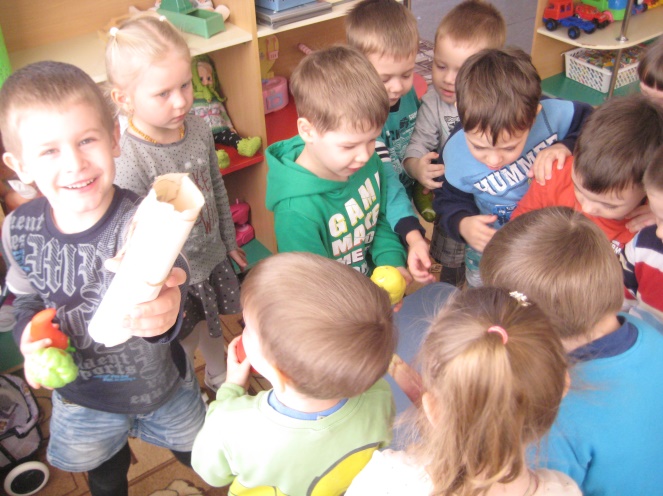 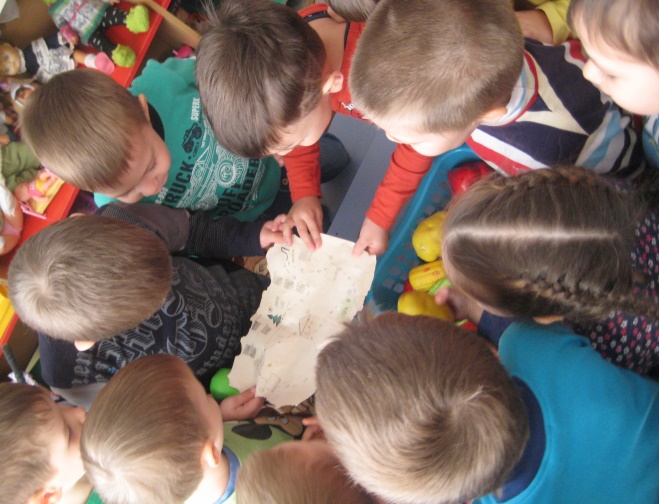 Рассматриваем карту, приходим к выводу, что на карте план территории детского сада.Отправляемся искать и выполнять задания на улицу, ориентируясь по стрелочкам на асфальте и по карте.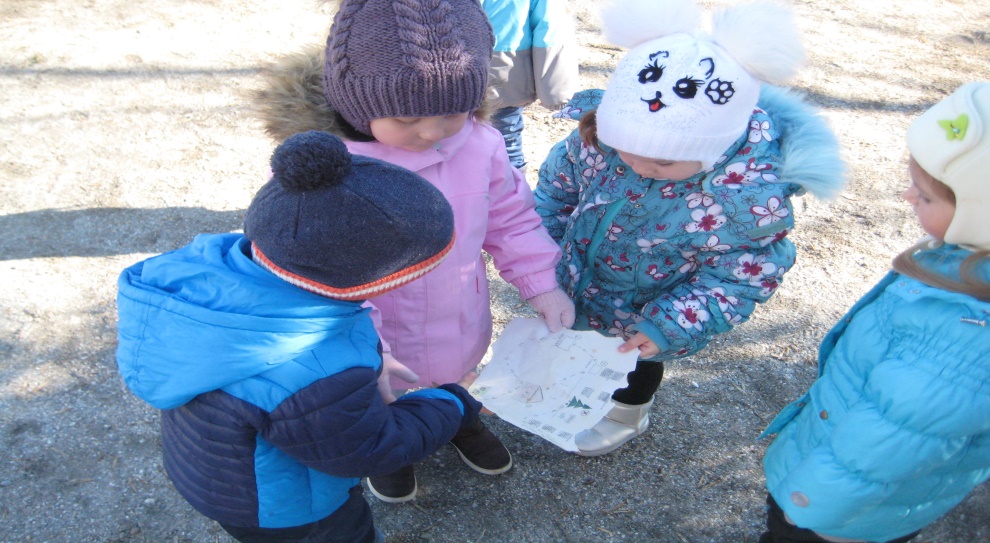 Приложение.Задание. На небольшой высоте висит воздушный шарик, внутри подсказка, дети лопают шарик, отдают взрослому, читаем:«Мы богаты витамином «С». Я расту на грядке, а я расту на ветке, сортируйте нас детки».Настольно-печатная игра «Сад-огород».Цель: выяснить, какие овощи и фрукты наиболее богаты витамином «С»,  учить классифицировать и обобщать, развивать любознательность и сообразительность.Ход игры: на подносе лежат карточки - фрукты и овощи. Дети распределяют, где растут фрукты, где овощи. 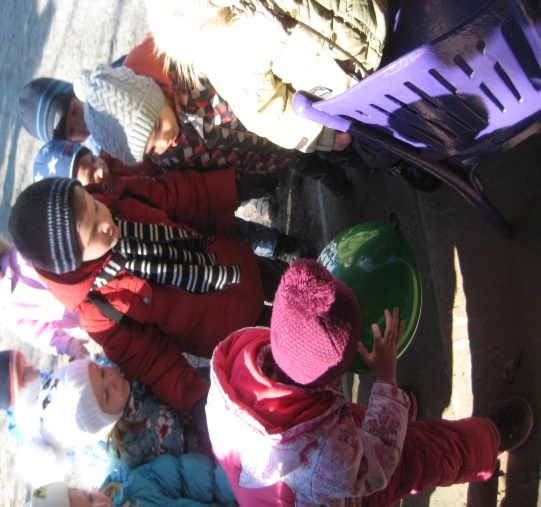 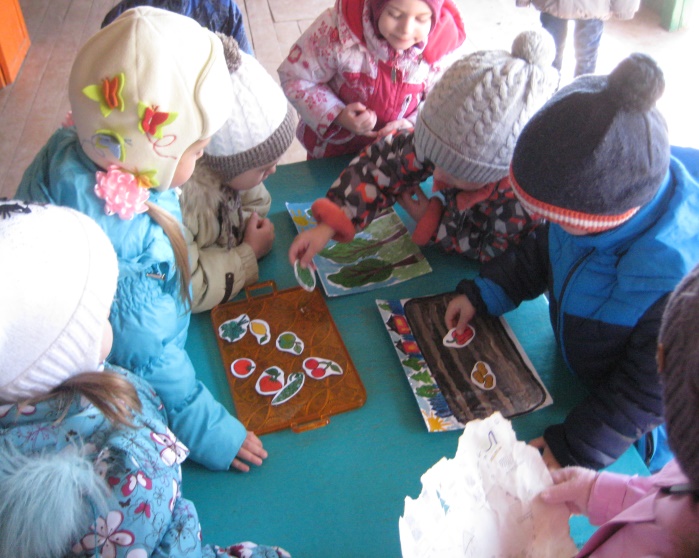 Задание. В небольшой ёмкости с водой, закопанной в песке по горлышко, лежит 2 капсулы от киндер-сюрприза (внутри подсказка). Детям необходимо достать капсулы из ёмкости с водой, не намочив руки.«Собери нас из частей и узнаешь кто важнее и вкусней!»Дидактическая игра «Разрезные картинки».Цель: правильно собрать изображение предмета из отдельных частей, выбрать из собранных изображений фрукты и овощи наиболее богатыми витамином «С». Ход игры: перед детьми на столе лежат разрезные картинки с изображением фруктов и овощей. Детям-участникам игры предлагается сложить картинку из частей так, чтобы получился целый предмет.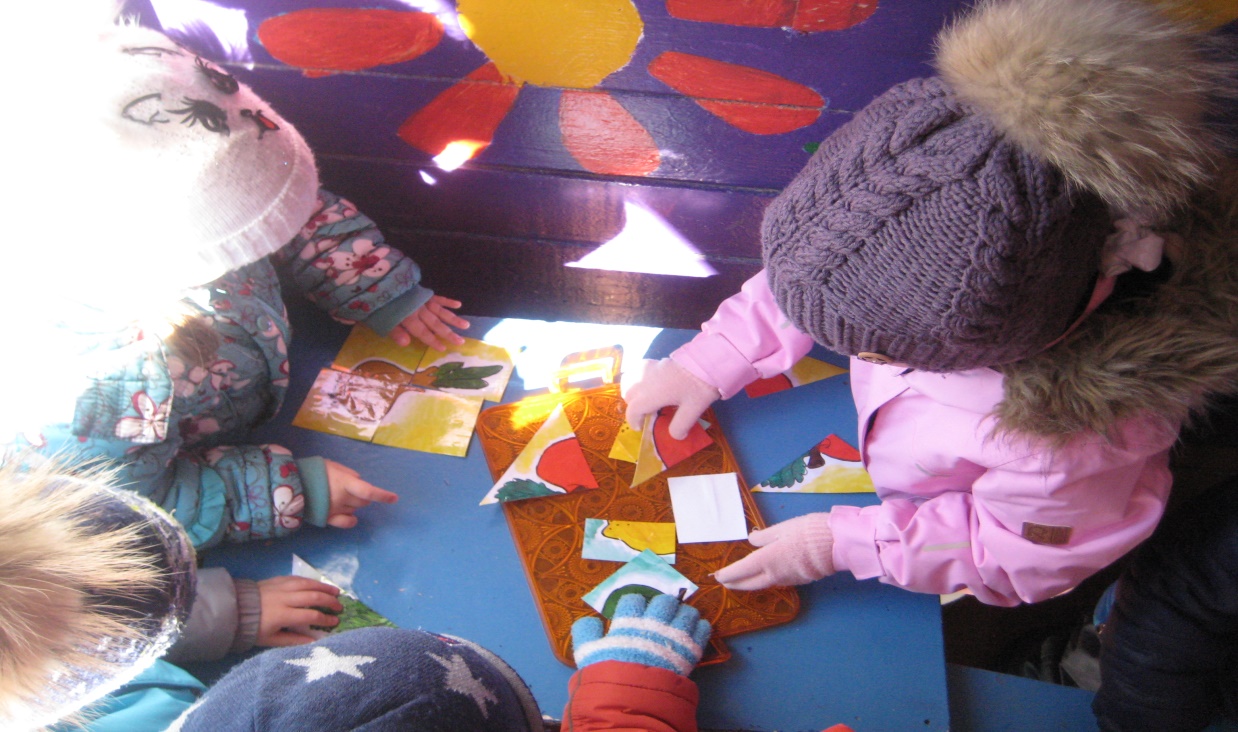 Задание.  Подсказка в шарике: «Под скамейками внимательно смотри, ключик поскорее поищи». Цель: найти ключик.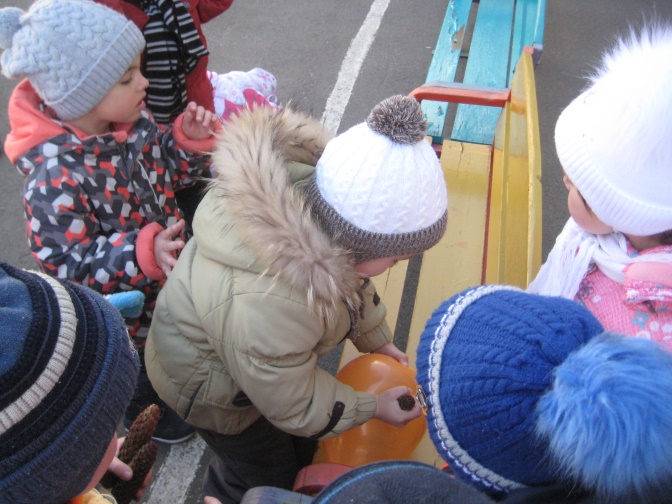 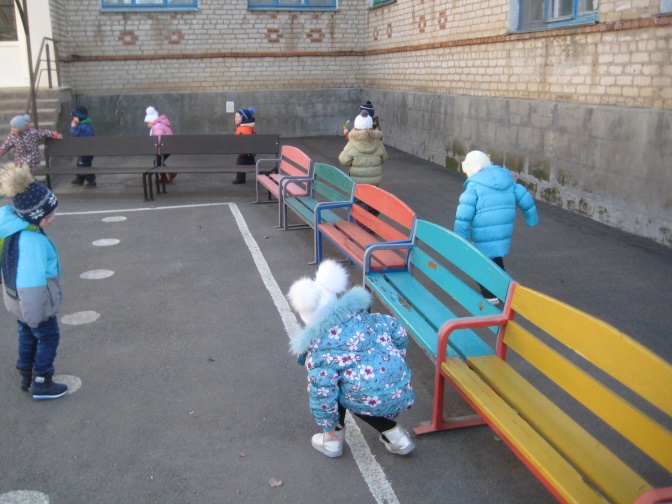 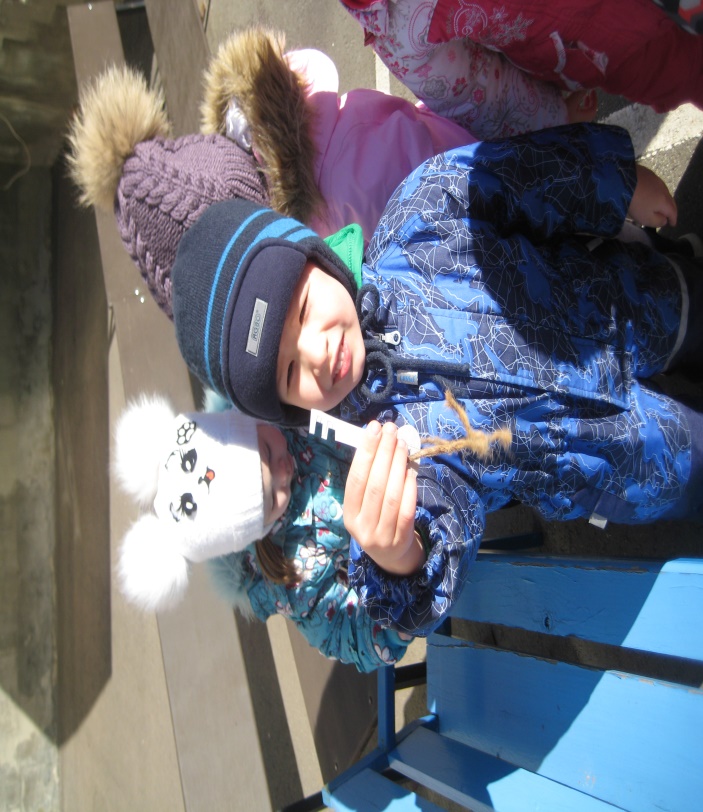 Задание. Спортивная площадка. Дети находят подсказку: Для здоровья и порядка
Начинайте день с зарядки.
Вы не ешьте мясо в тесте,
Будет талия на месте.
Спорт и фрукты ты люби,
Тем здоровье береги.
Все режимы соблюдай,
И болезней ты не знай.Задание-упражнение: «Делай как я!» (дети повторяют упражнения за водящим.)Задание. Подсказка в шарике:«Каждый день по мандаринке, яблоку и апельсинке, будешь ты бодр и здоров,  не придётся пить таблетки и забудешь ты про хворь».  Найдёте вы в корзинке для чего полезны витаминки».Дидактическая игра: «Польза витамина «С» для человека» (силуэт человека и карточки с изображением: сердца, дёсны и зубы, волосы, ногти, печень, кожа, зонт (иммунитет).Цель: сформировать представления детей о необходимости и пользе витаминов для нашего организма.Задание. «Чтобы получить следующую подсказку, приготовь салат ты вкусный сладкий из овощей и фруктов богатыми витамином «С».Цель: закрепить знания детей, где содержится витамин «С».Ход игры: перед детьми муляжи овощей, фруктов, и др. продуктов (рыба, мясо и т.д.), необходимо выбрать, только те овощи и фрукты, которые содержат в себе  витамин «С».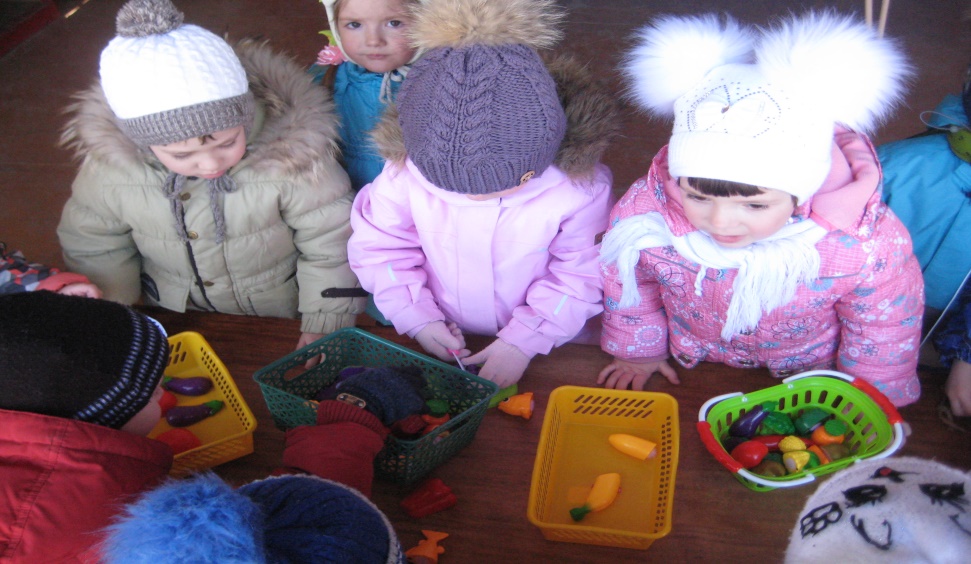 После выполнения задания дети находят ещё одну подсказку (нарисована Ёлка).Находят клад под ёлкой. (Коробка с фруктами: яблоки, апельсины, лимон).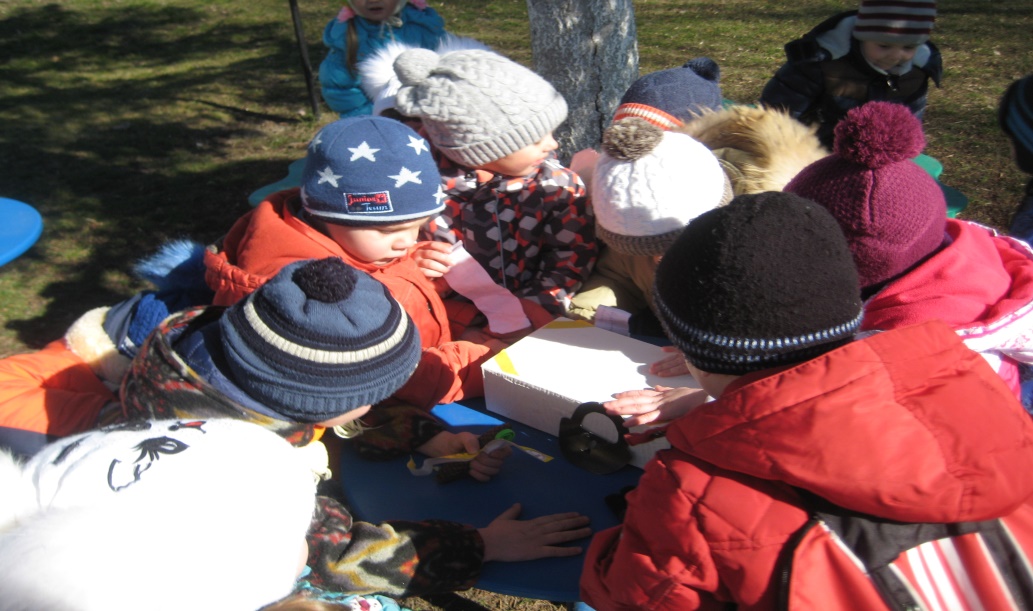 Отправляемся в группу мыть руки и кушать «сокровища» богатые витамином «С».Пишем и отправляем письмо Карабасу-Барабасу с ответом: где живёт витамин С, и о необходимости и пользе для нашего организма.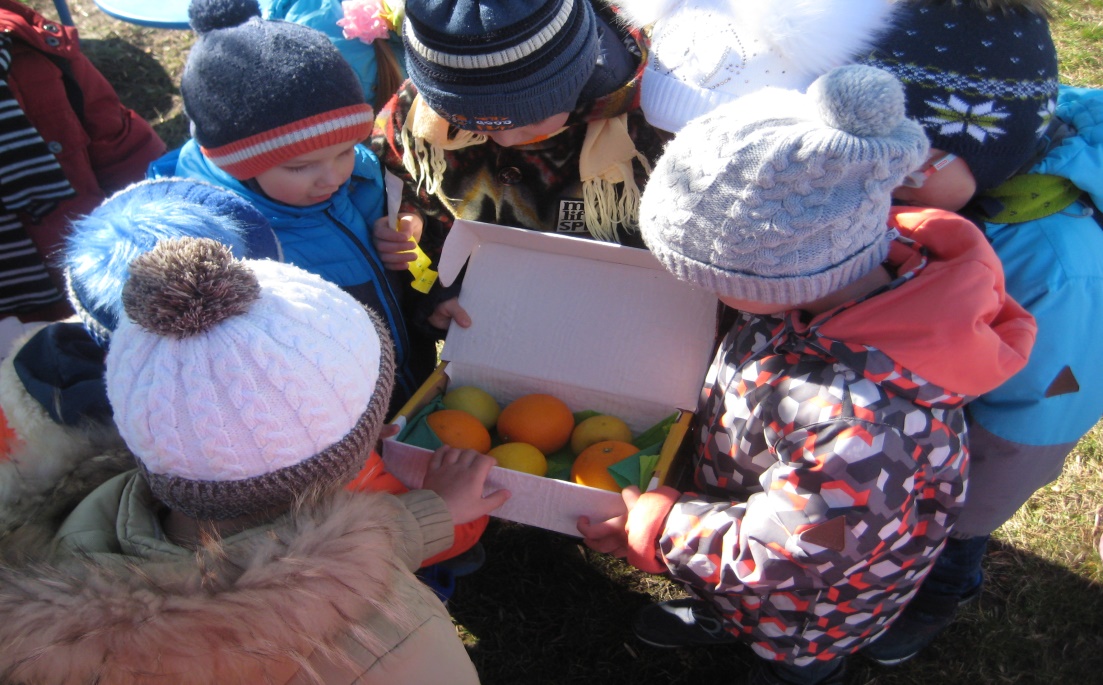 Настольно-печатная игра «Сад-огород».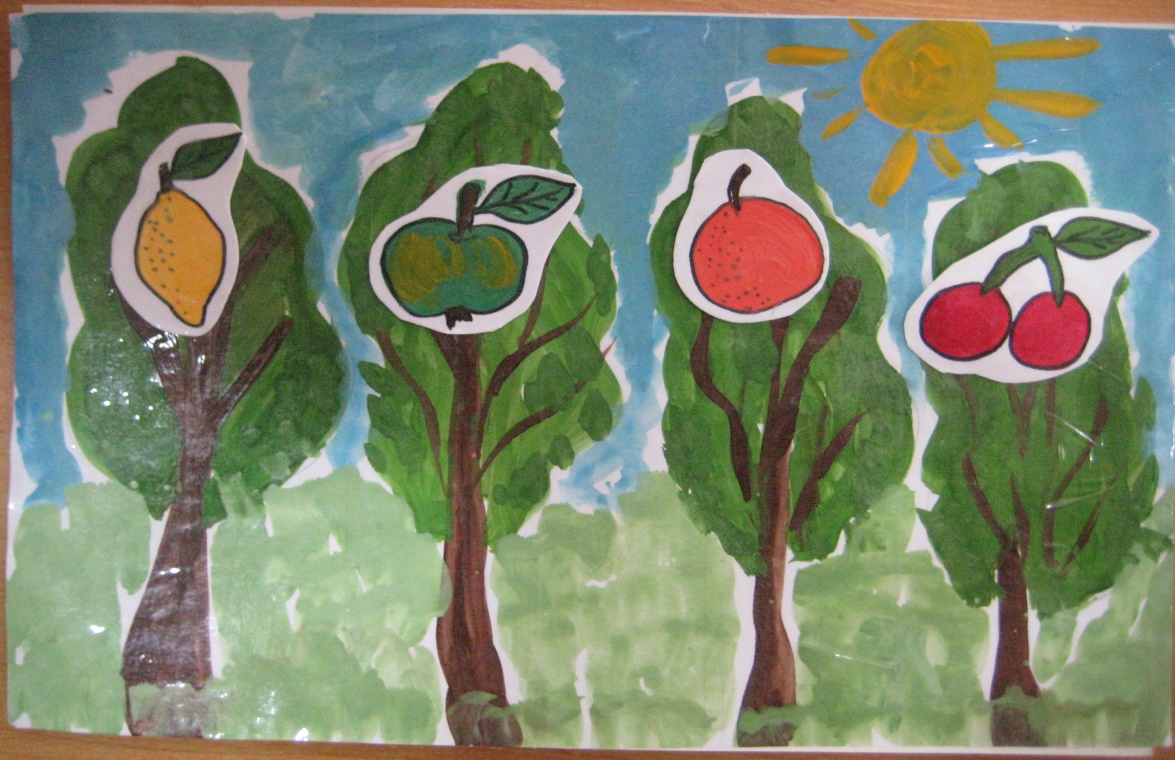 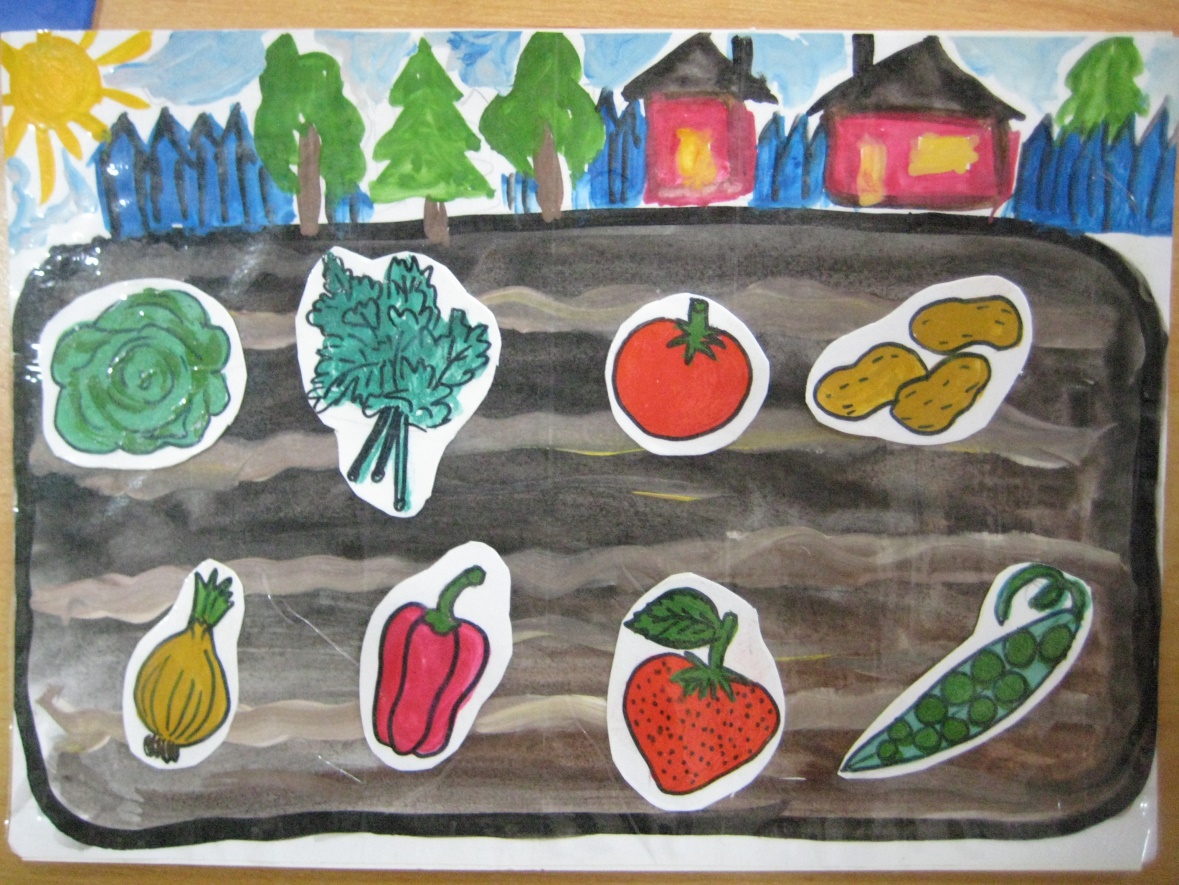 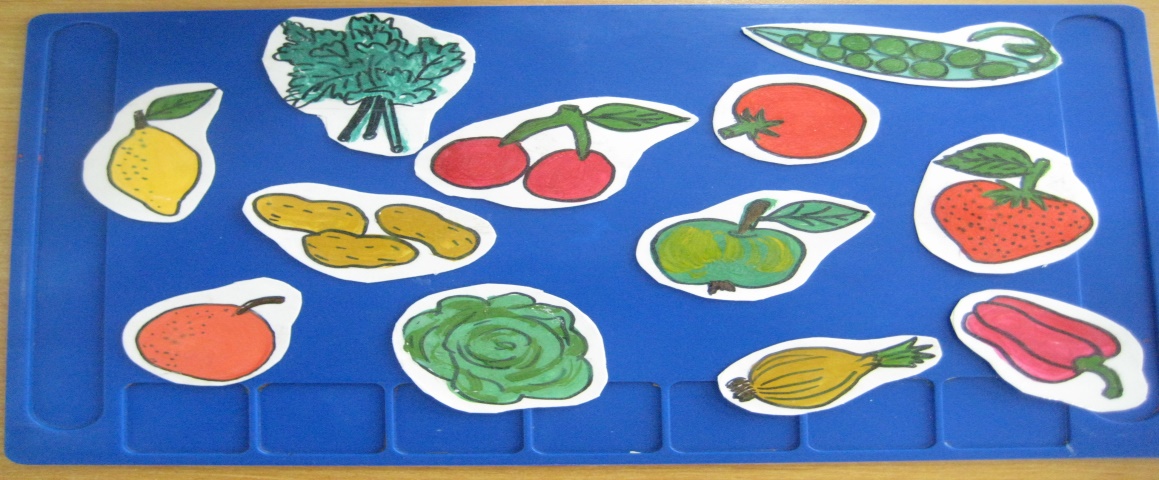 Дидактическая игра «Разрезные картинки».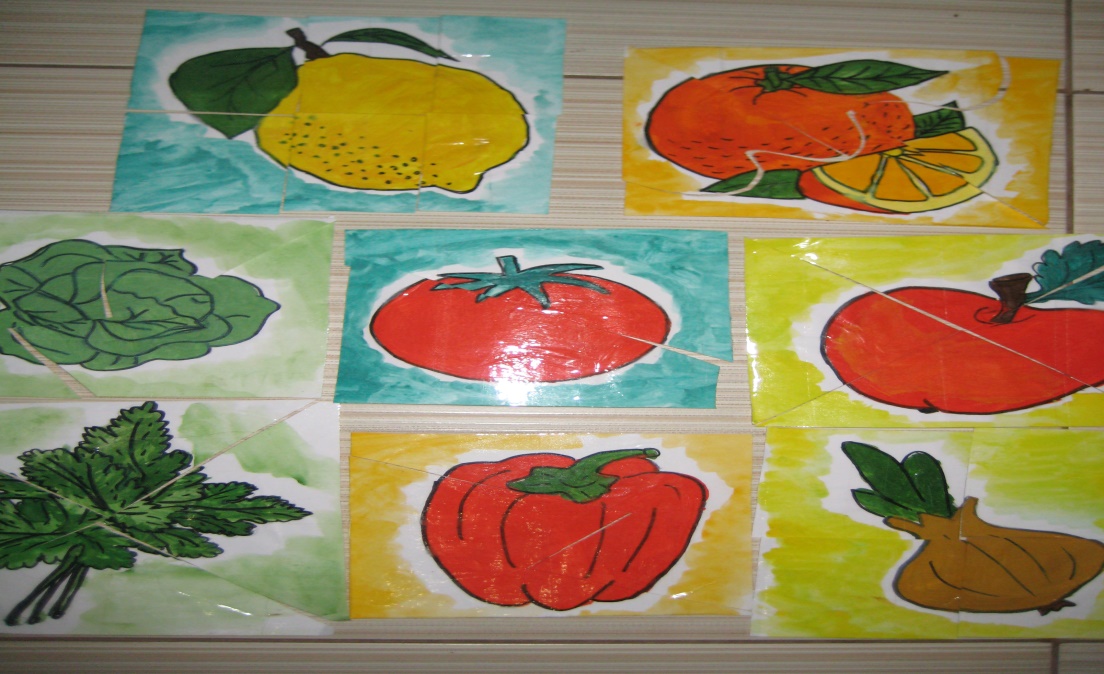 Дидактическая игра: «Польза витамина «С» для человека»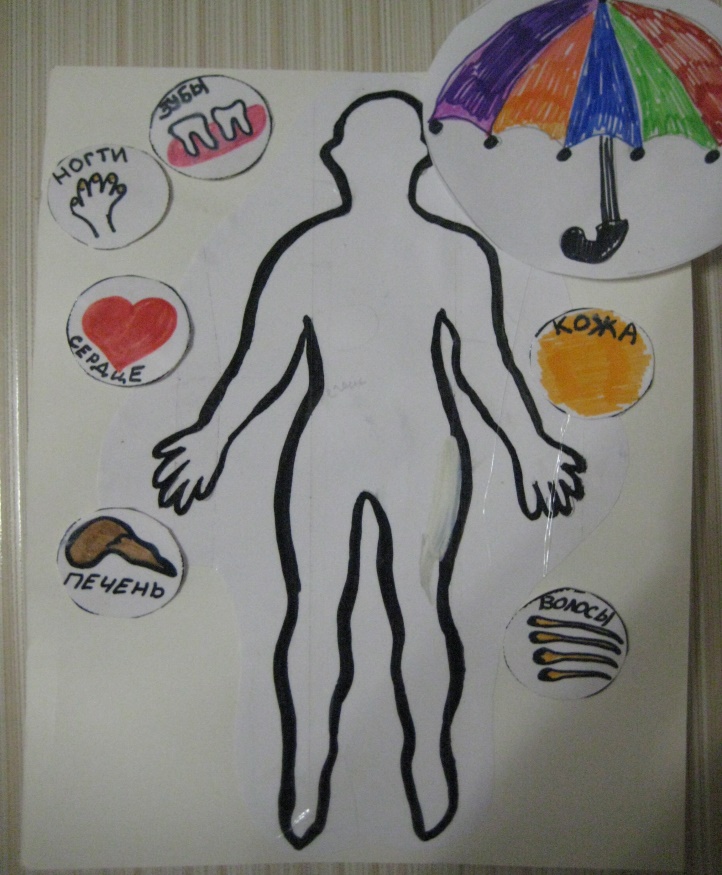 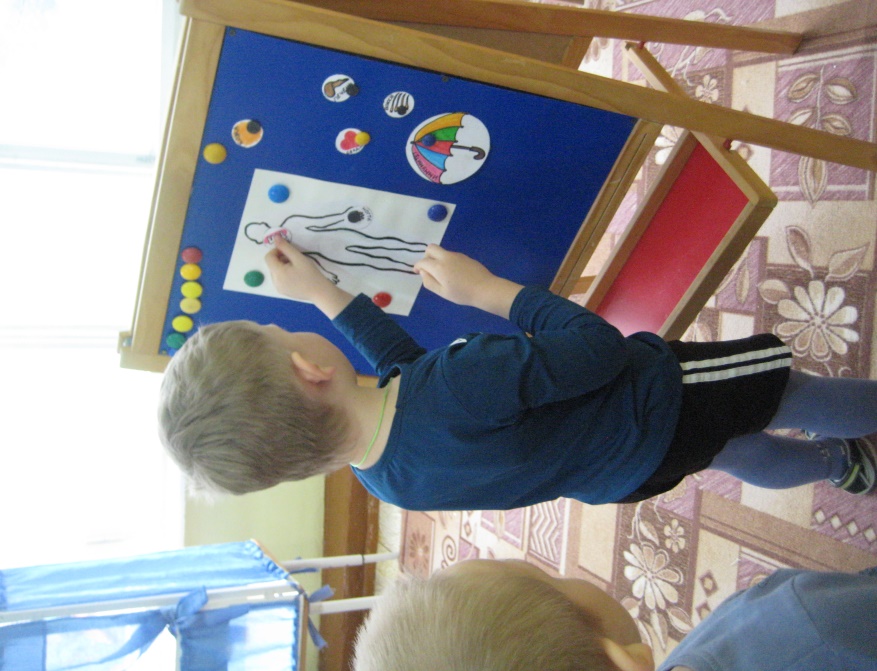 КАРТА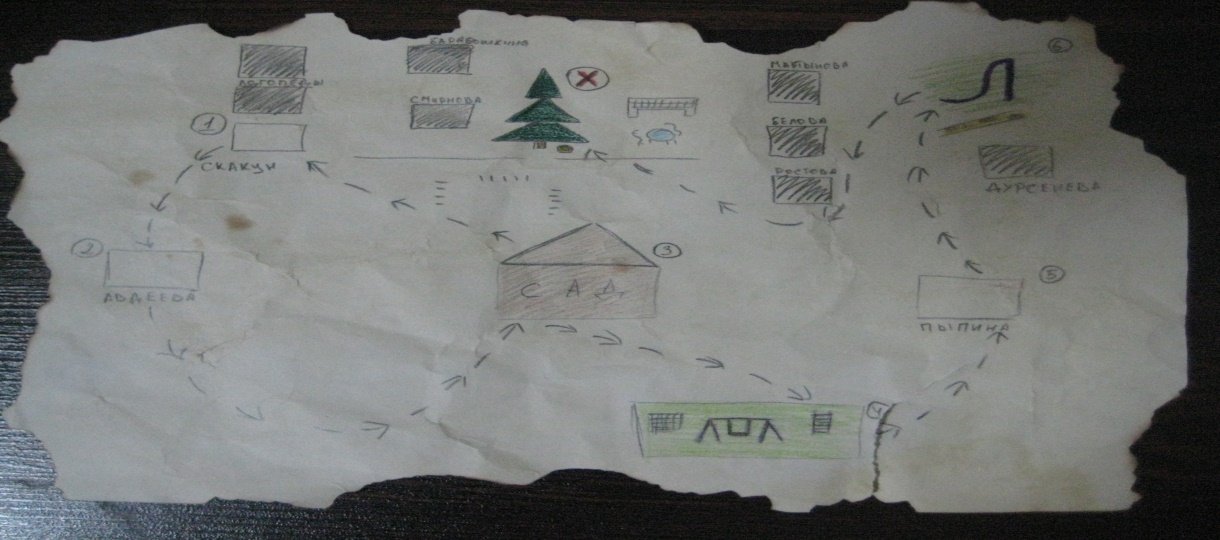 